Name of Journal: World Journal of Gastrointestinal SurgeryManuscript NO: 83463Manuscript Type: ORIGINAL ARTICLEBasic StudyDifferences in metabolic improvement after metabolic surgery are linked to the gut microbiota in non-obese diabetic ratsLuo X et al. Metabolic surgery, metabolism, gut microbiotaXin Luo, Cai Tan, Fang Tao, Chi-Ying Xu, Zhi-Hua Zheng, Qiang Pang, Xiang-An He, Jia-Qing Cao, Jin-Yuan DuanXin Luo, Fang Tao, Chi-Ying Xu, Jin-Yuan Duan, Department of General Surgery, The First Affiliated Hospital of Nanchang University, Nanchang 330000, Jiangxi Province, ChinaCai Tan, Department of Women’s Health, Jiangxi Maternal and Child Health Hospital, Nanchang 330006, Jiangxi Province, ChinaZhi-Hua Zheng, Qiang Pang, Xiang-An He, Jia-Qing Cao, Department of general surgery, The Second Affiliated Hospital of Nanchang University, Nanchang 330000, Jiangxi Province, ChinaAuthor contributions: Luo X and Tan C are co-first authors who have made significant contributions to this article; Luo X, Tan C, Cao JQ and Duan JY contributed to the conception of the study; Luo X, Tan C, Zheng ZH and Qiang P performed the experiment; Luo X, Tan C and Duan JY contributed significantly to analysis and manuscript preparation; Luo X, Tao F, Xue CY, Zheng ZH, Qiang P, He XA, Cao JQ and Duan JY helped perform the analysis with constructive discussions; Luo X, Tan C and Duan JY performed the data analyses and wrote the manuscript.Supported by the National Natural Science Foundation of China, No. 81760156, 81960154 and 82060161; and the Natural Science Foundation of Jiangxi Province, No. 2018ACB21040, 20203BBGL73185, and 20212BAB206020; and Foundation of Health commission of Jiangxi Province, No. SKJP220225830.Corresponding author: Jin-Yuan Duan, Doctor, Doctor, Department of general surgery, The First Affiliated Hospital of Nanchang University, No. 1519 Dongyue Avenue, Nanchang 330006, Jiangxi Province, China. duanjy2022@outlook.comReceived: January 30, 2023Revised: April 6, 2023Accepted: April 21, 2023Published online: July 27, 2023AbstractBACKGROUNDDifferent metabolic/bariatric surgery (MBS) approaches vary in their effect on weight loss and glucose levels, although the underlying mechanism is unclear. Studies have demonstrated that the gut microbiota might be an important mechanism of improved metabolism after MBS.AIMTo investigate the relationship between the improvement in metabolic disturbances and the changes in gut microbiota after gastric or intestinal bypass.METHODSWe performed sleeve gastrectomy (SG), distal small intestine bypass (DSIB) or sham surgery in nonobese rats with diabetes induced by 60 mg/kg streptozotocin (STZ-DM).RESULTSThe group comparisons revealed that both SG and DSIB induced a reduction in body weight and significant improvements in glucose and lipid metabolism in the STZ-DM rats. Furthermore, DSIB exhibited a stronger glucose-lowering and lipid-reducing effect on STZ-DM rats than SG. 16S ribosomal RNA gene sequencing revealed the gut abundance of some Lactobacillus spp. increased in both the SG and DSIB groups after surgery. However, the DSIB group exhibited a more pronounced increase in the gut abundance of Lactobacillus spp. compared to the SG group, with more Lactobacillus spp. types increased in the gut.CONCLUSIONThe gut abundance of Lactobacillus was significantly correlated with the improvement in glycolipid metabolism and the change in serum fibroblast growth factor 21 levels.Key Words: Diabetes; Glucose control; Lipid metabolism; Microbiotia; Obesity©The Author(s) 2023. Published by Baishideng Publishing Group Inc. All rights reserved. Citation: Luo X, Tan C, Tao F, Xu CY, Zheng ZH, Pang Q, He XA, Cao JQ, Duan JY. Differences in metabolic improvement after metabolic surgery are linked to the gut microbiota in non-obese diabetic rats. World J Gastrointest Surg 2023; 15(7): 1304-1316 URL: https://www.wjgnet.com/1948-9366/full/v15/i7/1304.htm DOI: https://dx.doi.org/10.4240/wjgs.v15.i7.1304Core Tip: Sleeve gastrectomy and distal small intestine bypass induced a reduction in body weight and significant improvements in glucose and lipid metabolism in the rats with streptozotocin-induced nonobese diabetes. The gut abundance of some Lactobacillus spp. increased in both the sleeve gastrectomy and distal small intestine bypass groups after surgery. The gut abundance of Lactobacillus was significantly correlated with the improvement in glycolipid metabolism and the change in serum fibroblast growth factor 21 levels.INTRODUCTIONThe prevalence of type 2 diabetes has been increasing globally. The International Diabetes Federation estimates that 1 in 11 adults aged 20-79 years had diabetes in 2015 worldwide, with 642 million expected to be affected by 2040[1]. Diabetes often coexists with obesity: The Global Burden of Disease Obesity Collaborators estimate that a total of 603.7 million adults are obese, with obesity prevalence doubling in 73 countries between 1980 and 2015 and continuing to rise in most other countries[2]. In China, 34% and 16.4% of adults (≥ 18 years) were estimated to be overweight and obese, respectively, in the 2015–2019 period[3].Metabolic/bariatric surgery (MBS), the most effective treatment for obesity, is characterized by rapid weight loss and improved metabolism. Initially, MBS was considered to include a mechanical process involving the restriction of food intake and absorption and to lead to physiological changes such as gastrointestinal hormones[4-6]. Recent studies have increasingly shown that the gut microbiota plays an important role in improving metabolism after MBS[7-9]. Currently, the most commonly performed MBS procedures are sleeve gastrectomy (SG) and gastric bypass (GBP). Studies indicate that GBP is associated with significantly better metabolic improvement than SG[10], which may be related to the bypass of a section of the small intestine during GBP. Few studies have compared the effects of SG and small intestinal bypass on the gut microbiota or determined whether the differences in changes observed in the gut microbiota are associated with improved glycolipid metabolism. The elaboration of these aspects will aid in the elucidation of the changes imposed on the human body by these surgical approaches and will provide theoretical support for nonanatomical interventions in obesity and metabolic disorders.In the present study, we performed SG and distal small bowel bypass (DSIB) in rats with streptozotocin-induced nonobese diabetes (STZ-DM). We investigated the difference in the efficacy between SG and DSIB to improve metabolic alterations by examining the gut microbiota. We also investigated the effect of different MBS procedures on the gut microbiota and assessed whether these changes were related to the mechanisms underlying the improvement in metabolic alterations.MATERIALS AND METHODSAnimal studiesEight-week-old SD male rats (269.3 ± 8.9 g) were provided by Slac Laboratory Animals Ltd. (Shanghai, China). Diabetes was induced in rats by 60 mg/kg streptozotocin, and the rats were housed in individually ventilated cages. They were acclimatized to their environment for at least 1 wk prior to the experiment and had free access to tap water and standard rat chow. Rats were randomly divided into SG, DSIB and sham groups. Body weight, food intake, postprandial blood glucose product and fasting blood glucose (FBG) were recorded weekly after surgery. The oral glucose tolerance test (OGTT) and insulin tolerance test (ITT) were recorded preoperatively and 6 wk postoperatively. The animal experiments were conducted according to the Nanchang University Guide to Animal Experiments and approved by the Nanchang University Animal Ethics Committee. Standard animal care and laboratory guidelines were followed according to the ARRIVE guidelines.Surgical procedureAfter 14 h of fasting, the rats were operated on under anesthesia (isoflurane, 4% for induction and 2% for maintenance). The abdomen was trimmed, and the peritoneal cavity was accessed through a 4 cm midline incision.For SG, the endopath ETS-FLEX 35 mm anastomosis (Ethicon Endo-Surgery, LLC, Cincinnati, OH) was used to transect the lateral 80% of the stomach along a large curve, leaving a sleeve-shaped gastric remnant in the lumen. For the DSIB group, the point near the ileocecal flap was used as a reference point. From this point to 40 m distal to the flexural ligament, approximately 60% of the entire length of the small bowel is bypassed, and intestinal continuity is restored by side-to-side anastomosis between the distal jejunum and ileum. Lumenal occlusion is performed by silk ligation in the first part of the bypass section. For the sham, the peritoneal cavity is accessed through a 4 cm midline incision, and the bowel is gently manipulated. The abdominal cavity was closed with 3-0 silk sutures. The operative time was approximately 45 min. All rats were injected subcutaneously with 10 mL of sterile saline postoperatively and placed in separate cages to recover from anesthesia.OGTT and ITTOGTT and ITT were performed preoperatively and 6 wk postoperatively. rats underwent OGTT after a 14-hour fast. Baseline blood glucose readings were obtained from the tail at the end of the fast. SD rats were given 20% glucose (1 g/kg) by gavage. Blood glucose was measured at 0, 15, 30, 60, 90 and 120 min, and the area under the glucose tolerance curve (AUCOGTT) was calculated. SD rats underwent ITT after 6 h of fasting. After baseline blood glucose readings, rats were injected intraperitoneally with insulin (0.5 IU/kg), and blood glucose levels were measured at 0, 15, 30, 45 and 60 min. Insulin sensitivity was assessed by the ratio of blood glucose to basal blood glucose at each time point, and the area under the insulin tolerance curve (AUCITT) was calculated.Biochemical testsBlood glucose levels were measured in blood collected from the tail vein of conscious rats by an electronic glucometer (Accu-Chek Performa, Roche Diagnostics, Switzerland). For FBG, food was removed at 8:00 a.m. and blood glucose levels were measured at 8:00 p.m. prior to surgery and each day after surgery, after an 8-h fast.Rats were executed after a 1 night fast, and blood was collected from the portal vein into biochemical tubes containing anticoagulant. After centrifugation at 3000 rpm for 15 min at 4 °C, the separated sera were immediately transferred to new tubes and stored at -80 °C until analysis. Serum total bile acids (TBA), serum total bilirubin, serum direct bilirubin (DBIL), serum total cholesterol (CHOL), serum total triglyceride (TG), serum high-density lipoprotein, serum low-density lipoprotein (LDL) and serum nonhigh-density lipoprotein (NHDL) were determined using a fully automated biochemical analyzer. The analyses and tests were performed by the Biochemistry Laboratory of The Second Affiliated Hospital of Nanchang University.Enzyme-linked immunosorbent assaySerum samples were collected and stored in aliquots at -80 °C until use. Insulin in serum was detected by enzyme-linked immunosorbent assay kits: Insulin (Millipore, Billerica, MA, United States); GLP-1, ghrelin, PYY, leptin, FGF21 (Uscn Life Sciences, Wuhan, China).16S rDNA amplicon sequencingMicrobial community DNA was extracted using MagPure fecal DNA KF kit B (Magen, China) according to the manufacturer's instructions. DNA was quantified using a Qubit-dsDNA-BR analysis kit (Invitgen, United States) using a Qubit fluorophotometer and checked for quality in aliquots on a 1% agarose gel. After extraction of DNA, the samples were tested; the samples that passed the test were used to construct the library: the target amplicon fragment was recovered, the interrupted sticky ends were repaired to flat ends using T4 DNA Polymerase, Klenow DNA Polymerase and T4 PNK, and then the DNA fragment was ligated to a special junction with a "T" base at the 3' end by adding a base "A" at the 3' end. The DNA fragment was then ligated to a special joint with a "T" base at the 3' end. Sequencing was performed on the PacBio (Sequel) platform (BGI, Shenzhen, China), and sequences were assigned to operational taxonomic units (OTUs) based on 97% sequence similarity. The clean tags were clustered into OTUs using USEARCH software (v7.0.1090), and then the OTUs were annotated to complete the species classification of the OTUs. After obtaining the OTU representative sequences, the OTU representative sequences were compared with the database Greengene_2013_5_99 by RDP classifier (v2.2) software, and species annotation was performed with a confidence threshold set to 0.5. The overall diversity of the gut microbiota was assessed using the Shannon index, and the taxonomic classification of OTUs was annotated from the phylum level to the species level. The overall composition of the gut microbiota was further visualized using principal coordinate analysis. Linear discriminant analysis effect sizes with default parameters were used to identify differentially enriched bacterial taxa in different groups, and this analysis was performed on the Galaxy (harvard.edu) website.Statistical analysesData are expressed as the mean ± SEM. All analyses were performed using GraphPad Prism version 8.4 and R 4.1.3, with the significance level set at 0.05. The area under the receiver operating characteristic curve (AUC) was calculated using trapezoidal integration. Differences between the two groups were analyzed using a t test. Changes in body weight, change in food intake, FBG, OGTT and ITT over time were analyzed using two-way analysis of variance. Bonferroni's test was used for pairwise comparisons between groups. Statistical significance was as follows: aP < 0.05, bP < 0.01, cP < 0.001. RESULTSSG and DSIB reduce body weight and improve glucose metabolism in diabetic ratsTo compare the efficacy between bypass surgeries involving the gastric and intestinal tracts, we randomized Sprague-Dawley rats with diabetes induced by STZ (60 mg/kg) to undergo SG, DSIB or sham surgery (Figure 1). Compared with the sham group, the body weight was significantly lower in the SG and DSIB groups 6 wk after surgery (Figure 2A). At two weeks postoperatively, food intake was significantly lower in the DSIB group than in the SG and sham groups and in the SG group compared to the sham group; however, the difference in food intake gradually declined at later time points (Figure 2B). At six weeks postoperatively, the glycated serum protein (GSP) was lower in the DSIB group than in the SG and sham groups (Figure 2C). FBG was significantly lower in the SG and DSIB groups than in the sham group at six weeks postoperatively, and the improvement was greater in the DSIB group than in the SG group (Figure 2D). The AUC for feeding glucose (FEG) after surgery was significantly lower in the DSIB group than in the SG and sham groups (Figure 2E). The FEG level was significantly lower in the DSIB group than in the SG group.SG and DSIB improve glucose tolerance and insulin sensitivity in diabetic ratsThe OGTT performed at six weeks postoperatively revealed that the AUC for OGTT (AUCOGTT) was significantly lower in the SG and DSIB groups than in the sham group (Figure 3) and had significantly lower peaks at 30 and 60 min (P < 0.05).At six weeks postoperatively, the ITT indicated that the blood glucose levels at 30 and 60 min were lower in the SG and DSIB groups than in the sham group; however, the AUCITT was not significantly different between the SG and the sham groups.Overall, the SG and DSIB groups exhibited significantly more weight loss and significantly better improvement in glucose metabolism, with DSIB showing an advantage over SG in terms of improved glucose metabolism.DSIB increases serum bile acid levels in diabetic ratsWe investigated the metabolic changes in bile acids and lipids in the context of improved glucose metabolism in the SG and DSIB groups. We measured TBA and bilirubin levels in serum using high-performance liquid chromatography in the SG, DSIB and sham groups at six weeks postoperatively. As shown in Figure 4A, the serum TBA levels were significantly higher in the DSIB group than in the sham group (P < 0.05), whereas there was no significant difference between the SG and sham groups. Additionally, the DBIL levels were significantly lower in the DSIB group than in the sham group (Figure 4C) (P < 0.05).The lipid-lowering effect of DSIB is significantly better than that of SG in diabetic ratsDSIB was significantly more effective than SG in lowering blood lipid levels, and the CHOL levels were significantly lower in the DSIB group than in the other two groups (Figure 4D). Serum LDL and NHDL levels were significantly lower after DSIB than after sham surgery (Figure 4D and E). Overall, DSIB led to a significant increase in serum bile acid levels and improved lipid metabolism compared to SG and sham surgery.Serum FGF21 levels are increased after DSIB in diabetic ratsNext, we measured the levels of gastrointestinal hormones in rats undergoing SG and DSIB to compare the contribution of hormones to the metabolic improvement observed after MBS. The postoperative levels of FGF21 were significantly higher in the DSIB group than in the sham group (Figure 5F). Additionally, the serum ghrelin levels were lower in the SG and DSIB groups than in the sham group (Figure 5D). At six weeks postoperatively, there were no significant differences in the serum levels of insulin, glucagon-like peptide 1 and peptide YY between the SG and sham groups or between the DSIB and sham groups (P > 0.05 for all).SG and DSIB increase the gut abundance of Lactobacillus, whereas DSIB reduces the gut abundance of Prevotella in diabetic ratsTo further elucidate the changes in gut microbiota after SG and DSIB, we collected feces from rats at six weeks after surgery and analyzed the microbiota in samples using 16S ribosomal RNA gene sequencing. Figure 6C shows the estimation of alpha diversity in the gut microbiota of the study groups using the Shannon index. As shown in Figure 6B, the assessment of overall gut microbial variation using weighted UniFrac principal coordinates analysis indicated differences in the beta diversity of fecal flora composition among the SG, DSIB and sham groups. The Shannon index did not show differences in the overall diversity among the groups (Figure 5D and E). At the phylum level, compared to the sham group, the DSIB group showed a significant increase in the abundance of Firmicutes, whereas the SG group exhibited an increase in the abundance of Bacteroides. At the genus level, the DSIB group showed a significant increase in the abundance of Lactobacillus and a significant decrease in the abundance of Prevotella.The identity of the gut microbiota significantly differed among the SG, DSIB and sham groups using linear discriminant analysis effect size (Figure 6A and B). Specifically, the gut microbiota in the SG group was significantly enriched in Lactobacillus helveticus and Lactobacillus hamster compared to the sham group. Additionally, the gut microbiota of the DSIB group exhibited a significant increase in the abundance of Lactobacillus spp. including Lactobacillus pontis, Lactobacillus helveticus and Lactobacillus vaginalis, and a decrease in the abundance of the genus Prevotella compared to the sham group.In general, both the SG and DSIB groups showed an increase in the gut abundance of Lactobacillus compared to the sham group, although the specific species and the degree of change differed between the SG and DSIB groups. Specifically, the DSIB group exhibited a more pronounced and species-rich increase in the abundance of Lactobacillus spp. and a decrease in the abundance of Prevotella spp.The correlation analysis revealed that the gut abundance of Lactobacillus was significantly correlated with body weight, CHOL and serum FGF21 levels. Additionally, the increased abundance of Lactobacillus helveticus in the SG group was associated with a decrease in the AUCOGTT and body weight, and the increased abundance of Lactobacillus pontis and Lactobacillus vaginalis in the DSIB group was significantly correlated with improved glucolipid metabolism. The decreased abundance of Prevotella spp. was associated with a decrease in the AUCOGTT and food intake in all three groups.DISCUSSIONNo study to date has compared the efficacy between SG and DSIB in improving metabolic alterations. In the present study, we found that both SG and DSIB significantly reduced body weight and improved glucolipid metabolism in STZ-DM rats and that DSIB was significantly more effective than SG in improving metabolic alterations. In addition, the gut changed significantly after surgery in both the SG and DSIB groups, with the altered gut abundance of Lactobacillus spp. observed in both groups. Unlike the SG group, the DSIB group exhibited a significant decrease in the gut abundance of Prevotella spp. The correlation analysis suggested that the gut abundance of Lactobacillus and Prevotella was significantly correlated with several metabolic indices, including blood glucose and lipid levels. Overall, these results suggest that the changes in the gut microbiota after MBS might be related to its efficacy in improving metabolic alterations.The gut microbiota plays an important role in catabolism and energy expenditure by producing small-molecule fatty acids through the breakdown of complex nutrients, thereby controlling nutrient absorption and metabolism[11,12]. Obesity and metabolic dysfunction are often accompanied by the reorganization of the gut microbiota, and Firmicutes and Bacteroides are two of the main gut microbiota associated with obesity[13]. Some studies reported weight loss and metabolic improvement after the transfer of gut microbiota to nonsurgical germ-free animals[14,15]. In the present study, we found an increase in the gut abundance of Firmicutes after DSIB and an increase in the gut abundance of Bacteroides after SG in STZ-DM rats (Figure 6D). This finding suggests that the differences in improved glycolipid metabolism between SG and DSIB might be related to a difference in the reorganization of the gut microbiota after surgery. Both the SG and DSIB groups exhibited weight loss and improved glucose tolerance after surgery compared to the sham group, which may be due to certain changes in gut microbiota common to the SG and DSIB groups. On the other hand, the STZ-DM rats undergoing DSIB exhibited greater improvement in glucolipid alterations than those undergoing SG, suggesting that certain other gut microbes, such as Prevotella, might have been altered with DSIB, which was not observed after SG. These results indicate that the efficacy of SG and DSIB in improving glycolipid metabolism might be affected by specific microbial profiles.Previous studies in animals have shown that the gut abundance of Lactobacillus increases significantly after SG and that SG regulates body weight and glucolipid metabolism through the activation of the short-chain fatty acid and hypoxia-inducible factor-2α pathways[7,16]. These studies indicate that Lactobacillus spp. play an important role in weight loss and improved glucolipid metabolism after MBS. At six weeks postoperatively, we also observed a significant increase in the gut abundance of Lactobacillus spp. in both the SG and DSIB groups, including increases in 2 and 3 Lactobacillus spp. in the SG and DSIB groups, respectively, and found that the degree of increase was significantly more pronounced in the DSIB group than in the SG group (Figure 7). We speculate that this finding might be a contributor to the superior weight loss and the improved glucolipid metabolism observed after DSIB compared to SG; however, further experimental validation is warranted. The correlation analysis revealed that Lactobacillus showed a negative correlation with FGF21 and food intake, suggesting a close relationship between these three parameters. In agreement with studies showing that FGF21 can affect food intake[17], we observed a significant negative correlation between FGF21 and food intake. Although the SG group also showed an increase in the gut abundance of Lactobacillus, there was no significant change in food intake in these animals after SG compared to the sham group, whereas the DSIB group exhibited a sustained decrease in food intake compared to the sham group (Figure 2B). Therefore, we speculate that the increase in FGF21 levels might be the main reason for the decrease in food intake after DSIB and that DSIB might have affected serum FGF21 levels by altering the gut abundance of Lactobacillus, thereby reducing food intake.Interestingly, at six weeks postoperatively, the gut abundance of Prevotella in the DSIB group decreased significantly, while the gut abundance of Prevotella in the SG group did not differ from that in the sham group (Figure 6). Further correlation analysis suggested that the gut abundance of Prevotella intestinalis was significantly and positively correlated with food intake, GSP and CHOL levels and AUCOGTT (Figure 8), suggesting that Prevotella intestinalis may play an important role in improving glucose and lipid metabolism after DSIB, another potentially important mechanism underlying the superior efficacy of DSIB compared to SG. While some studies have demonstrated that Prevotella induces insulin resistance[18], others have reported that Prevotella improves glucose metabolism by promoting glycogen storage[19]. One reason for the seemingly contradictory findings might be related to the cohort characteristics. The first study was focused on diabetes, whereas the second study was conducted in a healthy population, suggesting that Prevotella may play different roles in different populations. In the present study, we observed a decrease in the gut abundance of Prevotella in the DSIB group in association with improved glycolipid metabolism. Therefore, we hypothesize that Prevotella affects glycolipid metabolism by influencing food intake and, subsequently, glycolipid metabolism. Further experiments are needed to verify this possibility.In many studies, circulating bile acids have been considered metabolic signaling molecules[20]. These molecules control their own synthesis and various metabolic pathways, including the secretion of FGF19 and FGF21 in the small intestine, by targeting the transcription factor farnesoid X receptor and the membrane protein Takeda G protein-coupled receptor 5[20]. Overfeeding-mediated increases in FGF21 have been shown to increase insulin sensitivity, thereby improving glucose metabolism[21,22]. In the present study, we observed better glycemic improvement in the DSIB group than in the SG group, which might be related to the higher FGF21 levels. It has also been considered that the farnesoid X receptor may be the key to postoperative weight loss and that it is involved in fatty acid and triglyceride synthesis[23] and the promotion of adipose tissue browning[24]. This finding is consistent with our observation of increased serum bile acid levels (Figure 4A) and improved lipid metabolism (Figure 4G and H) in the DSIB group, which were significantly correlated (Figure 8). In conjunction with the correlation between the serum FGF21 levels and the gut microbiota, we hypothesize that the increased gut abundance of Lactobacillus and the reduced abundance of Prevotella after DSIB regulate bile acid concentrations to improve lipid metabolism via the regulation of FGF21 secretion.The present study has several limitations, including the relatively limited sample size and the short study duration. To further assess the relationship between the differences in the efficacy of SG and DSIB in lowering glucose, improving lipid metabolism, and leading to differential changes in gut microbiota, future studies should consider flora transplantation. In addition, the mechanisms underlying the regulation of glucose and lipid metabolism by intestinal Lactobacillus and Prevotella remain to be validated in further studies.CONCLUSIONIn conclusion, in the present study, we show that SG and DSIB exert differential effects on weight loss and metabolic improvement. Our analyses in STZ-DM rats indicate that DSIB is associated with better improvement in glucolipid metabolism than SG, which may be related to the differential effects of these procedures on the gut microbiota. The present study findings are crucial for understanding the mechanisms underlying the improvement in glucolipid metabolism after MBS and provide additional theoretical support for the gut microbiota as an effective access point for intervention to improve metabolism.ARTICLE HIGHLIGHTSResearch backgroundThe effectiveness of weight loss surgery is closely related to the gut microbiome, and many scholars are exploring its mechanisms. Research motivationThis study focuses on the different effectiveness and gut microbiome differences of different weight loss surgeries to determine their key mechanisms through the different changes between two surgeries.Research objectivesThe study aims to explore the mechanisms behind the effectiveness of weight loss surgery and investigate non-surgical interventions that can improve metabolism.Research methodsWe performed sleeve gastrectomy (SG), distal small intestine bypass (DSIB) or sham surgery in nonobese rats with diabetes induced by 60 mg/kg streptozotocin (STZ-DM).Research resultsThe group comparisons revealed that both SG and DSIB induced a reduction in body weight and significant improvements in glucose and lipid metabolism in the STZ-DM rats. Furthermore, DSIB exhibited a stronger glucose-lowering and lipid-reducing effect on STZ-DM rats than SG. 16S ribosomal RNA gene sequencing revealed the gut abundance of some Lactobacillus spp. increased in both the SG and DSIB groups after surgery. However, the DSIB group exhibited a more pronounced increase in the gut abundance of Lactobacillus spp. compared to the SG group, with more Lactobacillus spp. types increased in the gut.Research conclusionsThe gut abundance of Lactobacillus was significantly correlated with the improvement in glycolipid metabolism and the change in serum fibroblast growth factor 21 levels.Research perspectivesThe study found that the duodenal switch procedure has better metabolic improvement and more significant changes in gut microbiota. By examining the different effectiveness and gut microbiome changes of various weight loss surgeries, this study seeks to uncover their key mechanisms.REFERENCES1 Zheng Y, Ley SH, Hu FB. Global aetiology and epidemiology of type 2 diabetes mellitus and its complications. Nat Rev Endocrinol 2018; 14: 88-98 [PMID: 29219149 DOI: 10.1038/nrendo.2017.151]2 GBD 2015 Obesity Collaborators, Afshin A, Forouzanfar MH, Reitsma MB, Sur P, Estep K, Lee A, Marczak L, Mokdad AH, Moradi-Lakeh M, Naghavi M, Salama JS, Vos T, Abate KH, Abbafati C, Ahmed MB, Al-Aly Z, Alkerwi A, Al-Raddadi R, Amare AT, Amberbir A, Amegah AK, Amini E, Amrock SM, Anjana RM, Ärnlöv J, Asayesh H, Banerjee A, Barac A, Baye E, Bennett DA, Beyene AS, Biadgilign S, Biryukov S, Bjertness E, Boneya DJ, Campos-Nonato I, Carrero JJ, Cecilio P, Cercy K, Ciobanu LG, Cornaby L, Damtew SA, Dandona L, Dandona R, Dharmaratne SD, Duncan BB, Eshrati B, Esteghamati A, Feigin VL, Fernandes JC, Fürst T, Gebrehiwot TT, Gold A, Gona PN, Goto A, Habtewold TD, Hadush KT, Hafezi-Nejad N, Hay SI, Horino M, Islami F, Kamal R, Kasaeian A, Katikireddi SV, Kengne AP, Kesavachandran CN, Khader YS, Khang YH, Khubchandani J, Kim D, Kim YJ, Kinfu Y, Kosen S, Ku T, Defo BK, Kumar GA, Larson HJ, Leinsalu M, Liang X, Lim SS, Liu P, Lopez AD, Lozano R, Majeed A, Malekzadeh R, Malta DC, Mazidi M, McAlinden C, McGarvey ST, Mengistu DT, Mensah GA, Mensink GBM, Mezgebe HB, Mirrakhimov EM, Mueller UO, Noubiap JJ, Obermeyer CM, Ogbo FA, Owolabi MO, Patton GC, Pourmalek F, Qorbani M, Rafay A, Rai RK, Ranabhat CL, Reinig N, Safiri S, Salomon JA, Sanabria JR, Santos IS, Sartorius B, Sawhney M, Schmidhuber J, Schutte AE, Schmidt MI, Sepanlou SG, Shamsizadeh M, Sheikhbahaei S, Shin MJ, Shiri R, Shiue I, Roba HS, Silva DAS, Silverberg JI, Singh JA, Stranges S, Swaminathan S, Tabarés-Seisdedos R, Tadese F, Tedla BA, Tegegne BS, Terkawi AS, Thakur JS, Tonelli M, Topor-Madry R, Tyrovolas S, Ukwaja KN, Uthman OA, Vaezghasemi M, Vasankari T, Vlassov VV, Vollset SE, Weiderpass E, Werdecker A, Wesana J, Westerman R, Yano Y, Yonemoto N, Yonga G, Zaidi Z, Zenebe ZM, Zipkin B, Murray CJL. Health Effects of Overweight and Obesity in 195 Countries over 25 Years. N Engl J Med 2017; 377: 13-27 [PMID: 28604169 DOI: 10.1056/NEJMoa1614362]3 Pan XF, Wang L, Pan A. Epidemiology and determinants of obesity in China. Lancet Diabetes Endocrinol 2021; 9: 373-392 [PMID: 34022156 DOI: 10.1016/S2213-8587(21)00045-0]4 Cummings BP. Bariatric surgery works through a novel bile acid. Nat Chem Biol 2021; 17: 5-6 [PMID: 32848213 DOI: 10.1038/s41589-020-0648-0]5 Albaugh VL, Banan B, Ajouz H, Abumrad NN, Flynn CR. Bile acids and bariatric surgery. Mol Aspects Med 2017; 56: 75-89 [PMID: 28390813 DOI: 10.1016/j.mam.2017.04.001]6 Turnbaugh PJ, Bäckhed F, Fulton L, Gordon JI. Diet-induced obesity is linked to marked but reversible alterations in the mouse distal gut microbiome. Cell Host Microbe 2008; 3: 213-223 [PMID: 18407065 DOI: 10.1016/j.chom.2008.02.015]7 Shao Y, Evers SS, Shin JH, Ramakrishnan SK, Bozadjieva-Kramer N, Yao Q, Shah YM, Sandoval DA, Seeley RJ. Vertical sleeve gastrectomy increases duodenal Lactobacillus spp. richness associated with the activation of intestinal HIF2α signaling and metabolic benefits. Mol Metab 2022; 57: 101432 [PMID: 34998940 DOI: 10.1016/j.molmet.2022.101432]8 Wahlström A, Sayin SI, Marschall HU, Bäckhed F. Intestinal Crosstalk between Bile Acids and Microbiota and Its Impact on Host Metabolism. Cell Metab 2016; 24: 41-50 [PMID: 27320064 DOI: 10.1016/j.cmet.2016.05.005]9 Mocanu V, Zhang Z, Deehan EC, Kao DH, Hotte N, Karmali S, Birch DW, Samarasinghe KK, Walter J, Madsen KL. Fecal microbial transplantation and fiber supplementation in patients with severe obesity and metabolic syndrome: a randomized double-blind, placebo-controlled phase 2 trial. Nat Med 2021; 27: 1272-1279 [PMID: 34226737 DOI: 10.1038/s41591-021-01399-2]10 Meneses E, Zagales I, Fanfan D, Zagales R, McKenney M, Elkbuli A. Surgical, metabolic, and prognostic outcomes for Roux-en-Y gastric bypass versus sleeve gastrectomy: a systematic review. Surg Obes Relat Dis 2021; 17: 2097-2106 [PMID: 34642101 DOI: 10.1016/j.soard.2021.06.020]11 McNeil NI. The contribution of the large intestine to energy supplies in man. Am J Clin Nutr 1984; 39: 338-342 [PMID: 6320630 DOI: 10.1093/ajcn/39.2.338]12 Thursby E, Juge N. Introduction to the human gut microbiota. Biochem J 2017; 474: 1823-1836 [PMID: 28512250 DOI: 10.1042/BCJ20160510]13 Le Chatelier E, Nielsen T, Qin J, Prifti E, Hildebrand F, Falony G, Almeida M, Arumugam M, Batto JM, Kennedy S, Leonard P, Li J, Burgdorf K, Grarup N, Jørgensen T, Brandslund I, Nielsen HB, Juncker AS, Bertalan M, Levenez F, Pons N, Rasmussen S, Sunagawa S, Tap J, Tims S, Zoetendal EG, Brunak S, Clément K, Doré J, Kleerebezem M, Kristiansen K, Renault P, Sicheritz-Ponten T, de Vos WM, Zucker JD, Raes J, Hansen T; MetaHIT consortium, Bork P, Wang J, Ehrlich SD, Pedersen O. Richness of human gut microbiome correlates with metabolic markers. Nature 2013; 500: 541-546 [PMID: 23985870 DOI: 10.1038/nature12506]14 Liou AP, Paziuk M, Luevano JM Jr, Machineni S, Turnbaugh PJ, Kaplan LM. Conserved shifts in the gut microbiota due to gastric bypass reduce host weight and adiposity. Sci Transl Med 2013; 5: 178ra41 [PMID: 23536013 DOI: 10.1126/scitranslmed.3005687]15 Tremaroli V, Karlsson F, Werling M, Ståhlman M, Kovatcheva-Datchary P, Olbers T, Fändriks L, le Roux CW, Nielsen J, Bäckhed F. Roux-en-Y Gastric Bypass and Vertical Banded Gastroplasty Induce Long-Term Changes on the Human Gut Microbiome Contributing to Fat Mass Regulation. Cell Metab 2015; 22: 228-238 [PMID: 26244932 DOI: 10.1016/j.cmet.2015.07.009]16 Fujinaga A, Ohta M, Endo Y, Nakanuma H, Kawamura M, Hirashita Y, Kawasaki T, Masuda T, Hirashita T, Gotoh K, Inomata M. Changes of Short-Chain Fatty Acids and Their Receptors in an Obese Rat Model After Sleeve Gastrectomy. Obes Surg 2022; 32: 2649-2657 [PMID: 35648365 DOI: 10.1007/s11695-022-06130-9]17 Fjeldborg K, Pedersen SB, Møller HJ, Richelsen B. Reduction in serum fibroblast growth factor-21 after gastric bypass is related to changes in hepatic fat content. Surg Obes Relat Dis 2017; 13: 1515-1523 [PMID: 28552744 DOI: 10.1016/j.soard.2017.03.033]18 Pedersen HK, Gudmundsdottir V, Nielsen HB, Hyotylainen T, Nielsen T, Jensen BA, Forslund K, Hildebrand F, Prifti E, Falony G, Le Chatelier E, Levenez F, Doré J, Mattila I, Plichta DR, Pöhö P, Hellgren LI, Arumugam M, Sunagawa S, Vieira-Silva S, Jørgensen T, Holm JB, Trošt K; MetaHIT Consortium, Kristiansen K, Brix S, Raes J, Wang J, Hansen T, Bork P, Brunak S, Oresic M, Ehrlich SD, Pedersen O. Human gut microbes impact host serum metabolome and insulin sensitivity. Nature 2016; 535: 376-381 [PMID: 27409811 DOI: 10.1038/nature18646]19 Kovatcheva-Datchary P, Nilsson A, Akrami R, Lee YS, De Vadder F, Arora T, Hallen A, Martens E, Björck I, Bäckhed F. Dietary Fiber-Induced Improvement in Glucose Metabolism Is Associated with Increased Abundance of Prevotella. Cell Metab 2015; 22: 971-982 [PMID: 26552345 DOI: 10.1016/j.cmet.2015.10.001]20 Watanabe M, Houten SM, Mataki C, Christoffolete MA, Kim BW, Sato H, Messaddeq N, Harney JW, Ezaki O, Kodama T, Schoonjans K, Bianco AC, Auwerx J. Bile acids induce energy expenditure by promoting intracellular thyroid hormone activation. Nature 2006; 439: 484-489 [PMID: 16400329 DOI: 10.1038/nature04330]21 Markan KR, Naber MC, Ameka MK, Anderegg MD, Mangelsdorf DJ, Kliewer SA, Mohammadi M, Potthoff MJ. Circulating FGF21 is liver derived and enhances glucose uptake during refeeding and overfeeding. Diabetes 2014; 63: 4057-4063 [PMID: 25008183 DOI: 10.2337/db14-0595]22 Berglund ED, Li CY, Bina HA, Lynes SE, Michael MD, Shanafelt AB, Kharitonenkov A, Wasserman DH. Fibroblast growth factor 21 controls glycemia via regulation of hepatic glucose flux and insulin sensitivity. Endocrinology 2009; 150: 4084-4093 [PMID: 19470704 DOI: 10.1210/en.2009-0221]23 Yuan ZQ, Li KW. Role of farnesoid X receptor in cholestasis. J Dig Dis 2016; 17: 501-509 [PMID: 27383832 DOI: 10.1111/1751-2980.12378]24 Fang S, Suh JM, Reilly SM, Yu E, Osborn O, Lackey D, Yoshihara E, Perino A, Jacinto S, Lukasheva Y, Atkins AR, Khvat A, Schnabl B, Yu RT, Brenner DA, Coulter S, Liddle C, Schoonjans K, Olefsky JM, Saltiel AR, Downes M, Evans RM. Intestinal FXR agonism promotes adipose tissue browning and reduces obesity and insulin resistance. Nat Med 2015; 21: 159-165 [PMID: 25559344 DOI: 10.1038/nm.3760]FootnotesInstitutional animal care and use committee statement: The animal experiments were conducted according to the Nanchang University Guide to Animal Experiments.Conflict-of-interest statement: All authors declare that there are no potential conflicts of interest.Data sharing statement: Technical appendix, statistical code, and dataset available from the corresponding author at duanjy2022@outlook.com.ARRIVE guidelines statement: The authors have read the ARRIVE Guidelines, and the manuscript was prepared and revised according to the ARRIVE Guidelines.Open-Access: This article is an open-access article that was selected by an in-house editor and fully peer-reviewed by external reviewers. It is distributed in accordance with the Creative Commons Attribution NonCommercial (CC BY-NC 4.0) license, which permits others to distribute, remix, adapt, build upon this work non-commercially, and license their derivative works on different terms, provided the original work is properly cited and the use is non-commercial. See: https://creativecommons.org/Licenses/by-nc/4.0/Provenance and peer review: Unsolicited article; Externally peer reviewed.Peer-review model: Single blindPeer-review started: January 30, 2023First decision: March 24, 2023Article in press: April 21, 2023Specialty type: Endocrinology and metabolismCountry/Territory of origin: ChinaPeer-review report’s scientific quality classificationGrade A (Excellent): 0Grade B (Very good): 0Grade C (Good): C, CGrade D (Fair): 0Grade E (Poor): 0P-Reviewer: Gluvic Z, Serbia; Srinivasan AR, United States S-Editor: Zhang H L-Editor: Filipodia P-Editor: Wu RRFigure Legends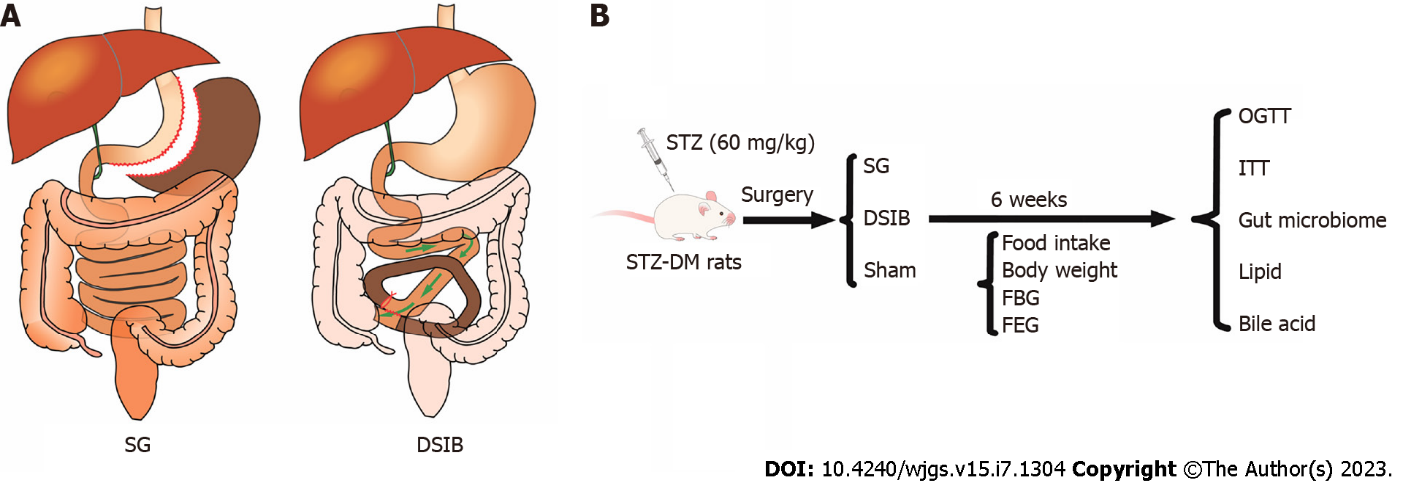 Figure 1 Schematic diagram of the operation and experimental flow chart. A: Sleeve gastrectomy (SG) with distal small bowel bypass (DSIB); B: Experimental design schedule (SG n = 5, DSIB n = 6, sham n = 5). Sleeve gastrectomy: the lesser curved side of the stomach is preserved and 70% to 80% of the greater curved side of the stomach is resected; distal small bowel bypass: the reference point is near the ileocecal region. From this point to 40 cm distal to the flexural ligament, approximately 60% of the entire length of the small bowel is left open and intestinal continuity is restored by lateral anastomosis of the proximal jejunum and ileum. Lumenal occlusion is performed in the first part of the bypass section by means of a 0-gauge wire. Postprandial blood glucose, feeding glucose, glucose tolerance test, insulin sensitivity test, sham-operated control group. DSIB: Distal small bowel bypass; STZ-DM: Rats with streptozotocin-induced nonobese diabetes; FBG: Fasting blood glucose; ITT: Insulin tolerance test; SG: Sleeve gastrectomy; STZ: Streptozotocin; OGTT: Oral glucose tolerance test. 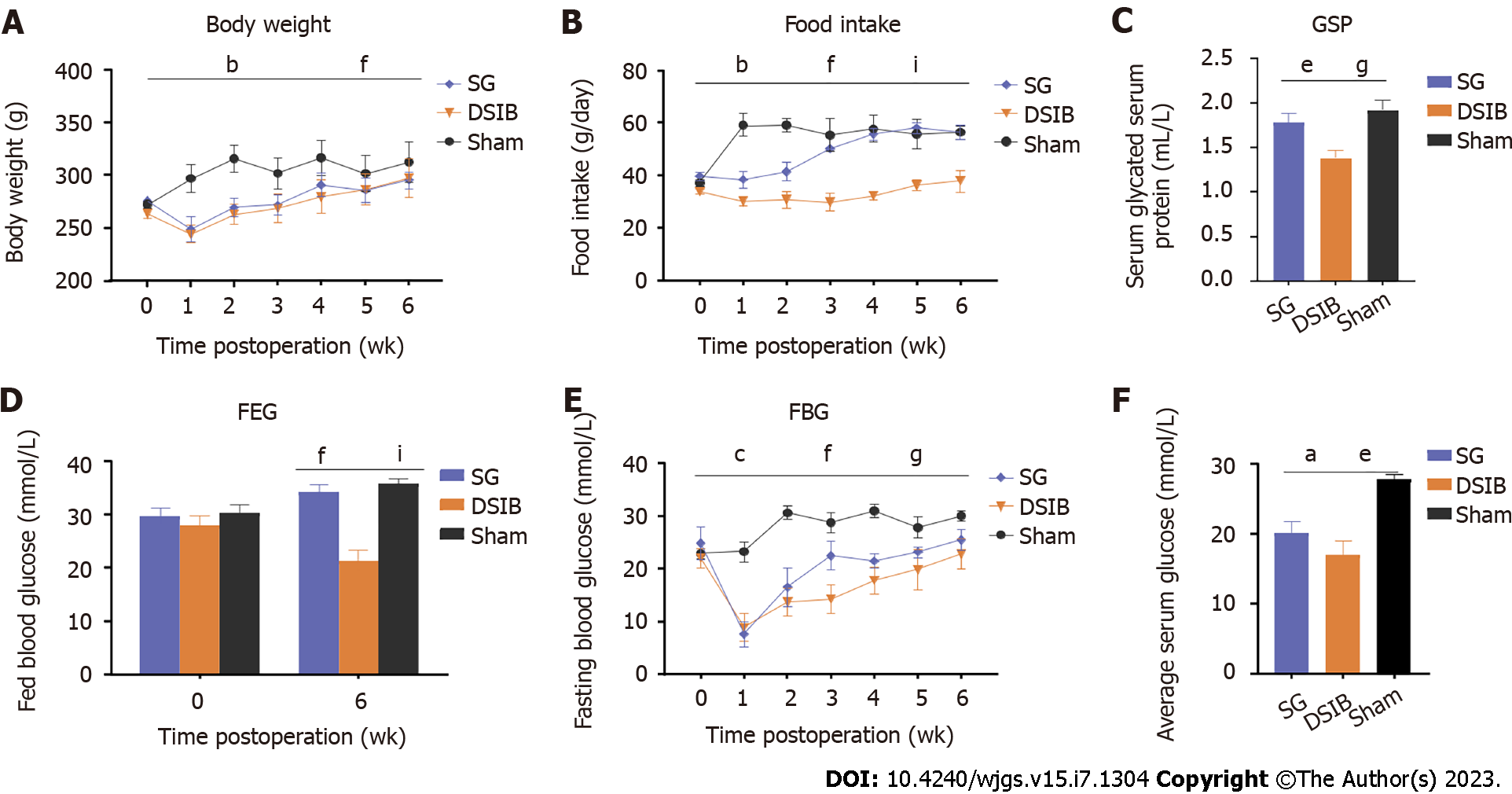 Figure 2 Changes in body weight eating and blood glucose in rats after surgery. A: Body weight; B: Food intake; C: Serum glycated hemoglobin; D: Postprandial glucose; E: Random blood glucose; F: Average blood glucose level of rats within six weeks. Data are presented as means ± SEM. Statistical significance was determined by two-tailed Student’s t-test or two-way analysis of variance, sleeve gastrectomy (SG) vs sham P value magnitude, aP < 0.05, bP < 0.01, cP < 0.001; distal small bowel bypass (DSIB) vs sham group P value magnitude, dP < 0.05, eP < 0.01, fP < 0.001; DSIB vs SG P value magnitude, gP < 0.05, hP < 0.01, iP < 0.001. FBG: Fasting blood glucose; FEG: Feeding glucose; GSP: Glycated serum protein.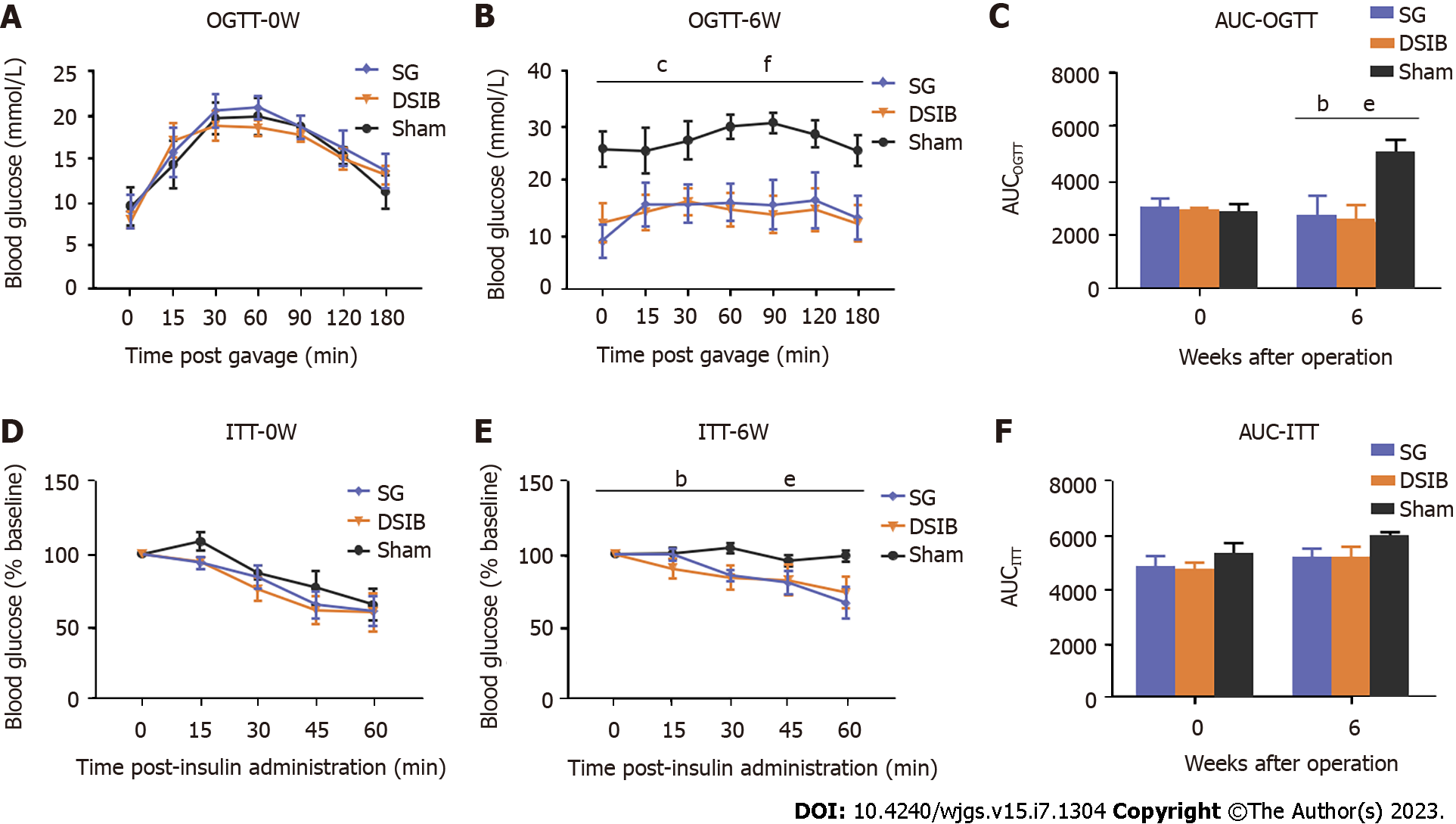 Figure 3 Postoperative improvement in glucose metabolism in rats. A: Oral glucose tolerance test (OGTT) in rats at 0 wk; B: OGTT in rats at 6 wk postoperatively; C: Area under the curve of OGTT; D: Insulin sensitivity test (ITT) in rats at 0 wk; E: ITT in rats at 6 wk postoperatively; F: Area under the ITT curve. Data are presented as mean ± SEM. Statistical significance was determined by two-tailed Student’s t-test or two-way analysis of variance, sleeve gastrectomy (SG) vs sham P value magnitude, aP < 0.05, bP < 0.01, cP < 0.001; distal small bowel bypass (DSIB) vs sham group P value magnitude, & DSIB vs SG P value magnitude, dP < 0.05, eP < 0.01, fP < 0.001. AUC: Area under the curve; ITT: Insulin tolerance test; OGTT: Oral glucose tolerance test. 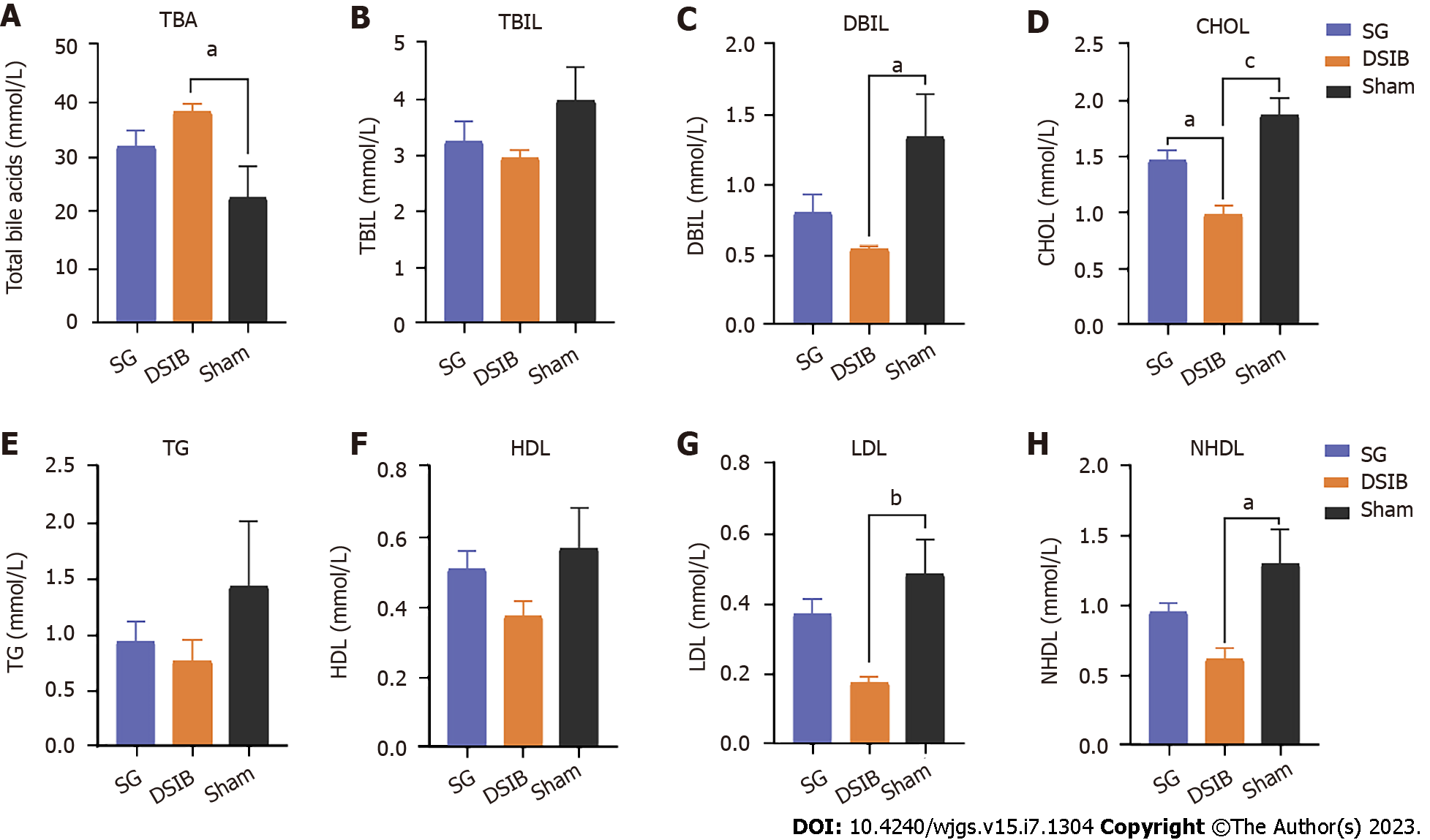 Figure 4 Serum bile acids and lipid metabolism in postoperative rats. A: Serum total bile acids at 6 wk postoperatively; B: Serum total bilirubin in rats at 6 wk postoperatively; C: Serum direct bilirubin in rats at 6 wk postoperatively; D: Serum total cholesterol in rats at 6 wk postoperatively; E: Serum total triglyceride in rats at 6 wk postoperatively; F: Serum high-density lipoprotein in rats at 6 wk postoperatively; G: Serum low-density lipoprotein in rats at 6 wk postoperatively; H: Serum non-high-density lipoprotein in rats at 6 wk postoperatively. Data are presented as means ± SEM. Statistical significance was determined by two-tailed Student’s t-test or two-way analysis of variance. aP < 0.05, bP < 0.01, cP < 0.001. TBA: Total bile acids; TBIL: Total bilirubin; DBIL: Direct bilirubin; CHOL: Total cholesterol; TG: Total triglyceride; HDL: High-density lipoprotein; LDL: Low-density lipoprotein; NHDL: Nonhigh-density lipoprotein; DSIB: Distal small bowel bypass; SG: Sleeve gastrectomy.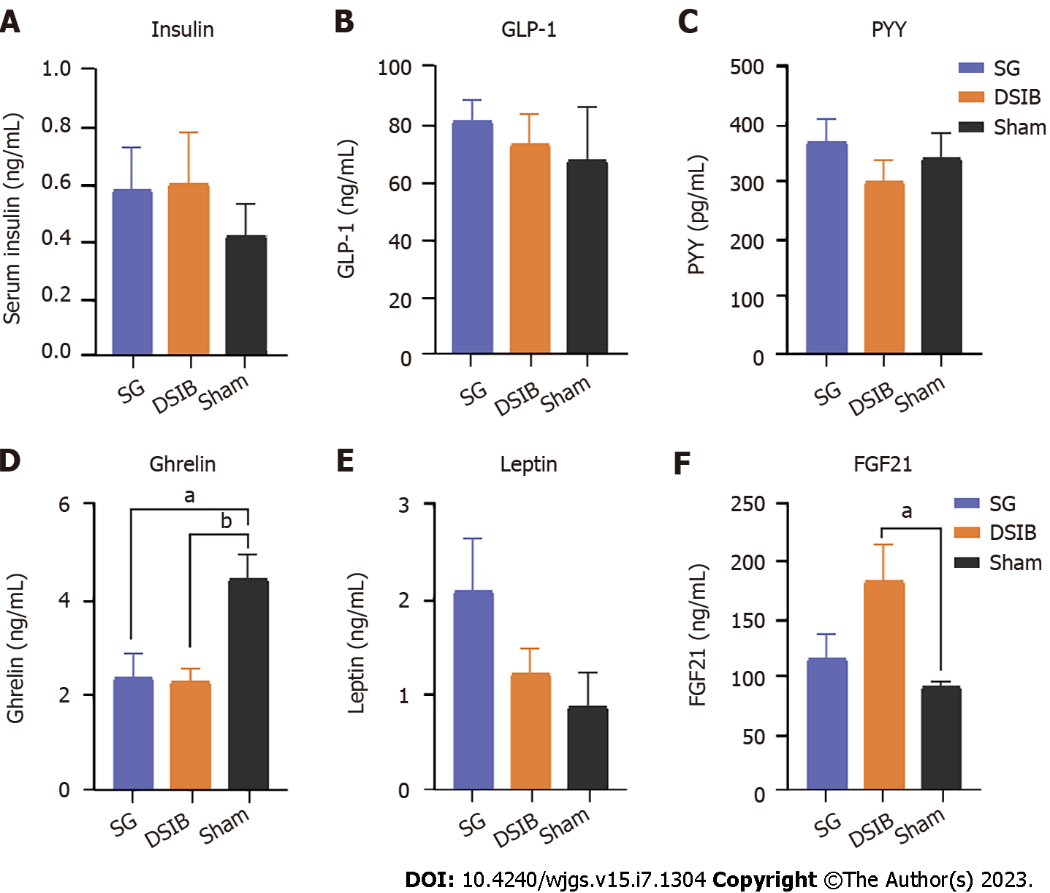 Figure 5 Gastrointestinal hormone levels in rats at 6 wk postoperatively. A: Serum insulin at 6 wk postoperatively; B: Serum GLP-1 in rats at 6 wk postoperatively; C: Serum PYY in rats at 6 wk postoperatively; D: Serum ghrelin in rats at 6 wk postoperatively; E: Serum leptin in rats at 6 wk postoperatively; F: Serum FGF21 in rats at 6 wk postoperatively. Data are presented as means ± SEM. Statistical significance was determined by two-tailed Student’s t-test or two-way analysis of variance, aP < 0.05, bP < 0.01, cP < 0.001. DSIB: Distal small bowel bypass; SG: Sleeve gastrectomy.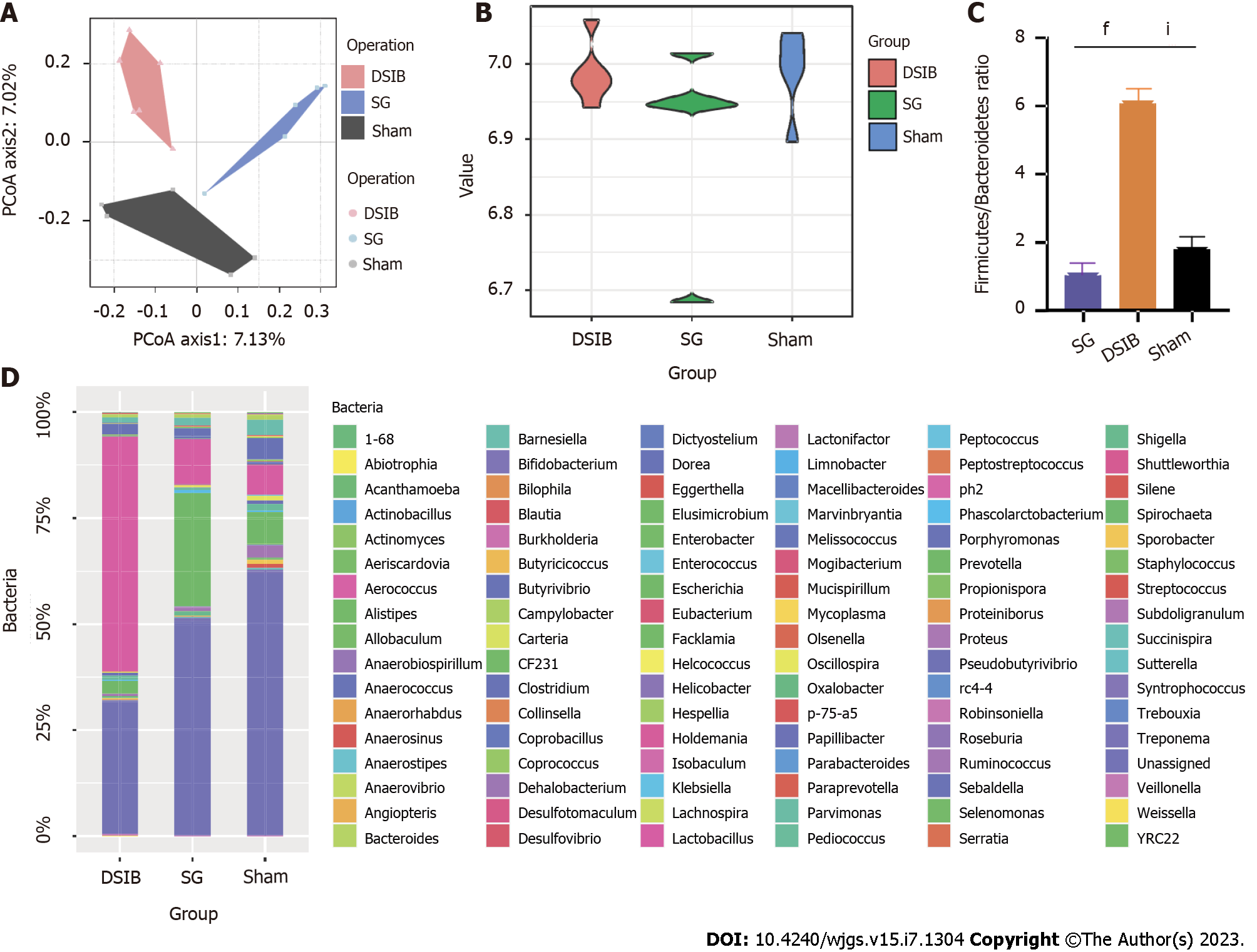 Figure 6 Analysis of gut microbiota in rats at 6 wk postoperatively. A: PcoA analysis of gut microbiota based on the OUT data of sleeve gastrectomy (SG), distal small intestine bypass (DSIB) and SHAM groups; B: Shannon index of biodiversity in the SG, DSIB and sham groups; C: Ratio of the relative abundance of SG, DSIB, and sham Firmicutes to Bacteroidetes; D: Relative abundance of gut microbiota composition at the genus level in the SG, DSIB and sham groups. DSIB: Distal small bowel bypass; SG: Sleeve gastrectomy.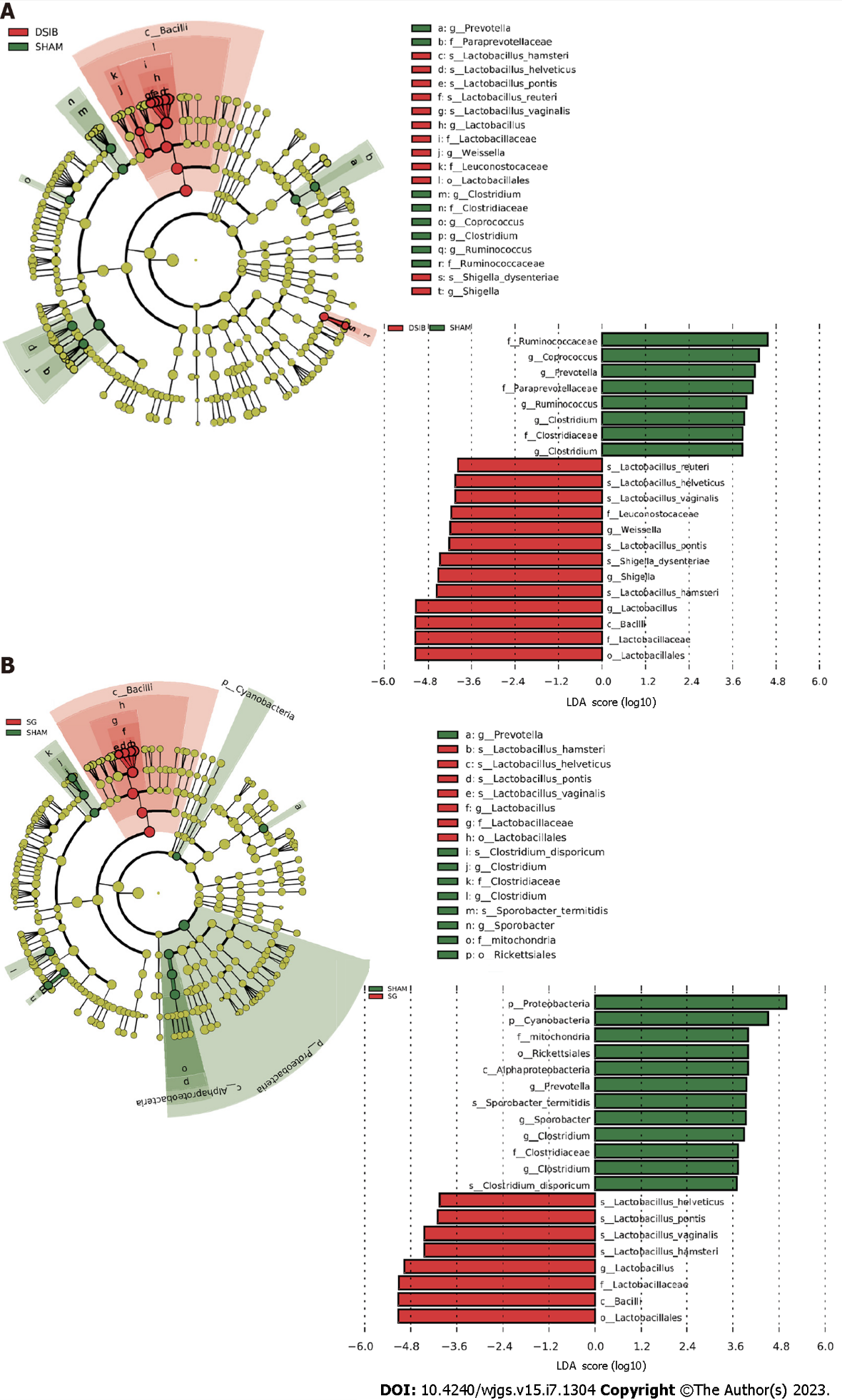 Figure 7 Linear discriminant analysis and correlation analysis of rats faecalis flora. A and B: Linear discriminant analysis effect sizes were generated for phylogenetic trees and linear discriminant analysis scores of rats faecalis flora for the distal small intestine bypass group (A), sleeve gastrectomy group (B) and sham-operated group comparisons. Significantly enriched bacterial taxa (P < 0.05, LDA scores > 2) are marked with the indicated colours. DSIB: Distal small bowel bypass; SG: Sleeve gastrectomy.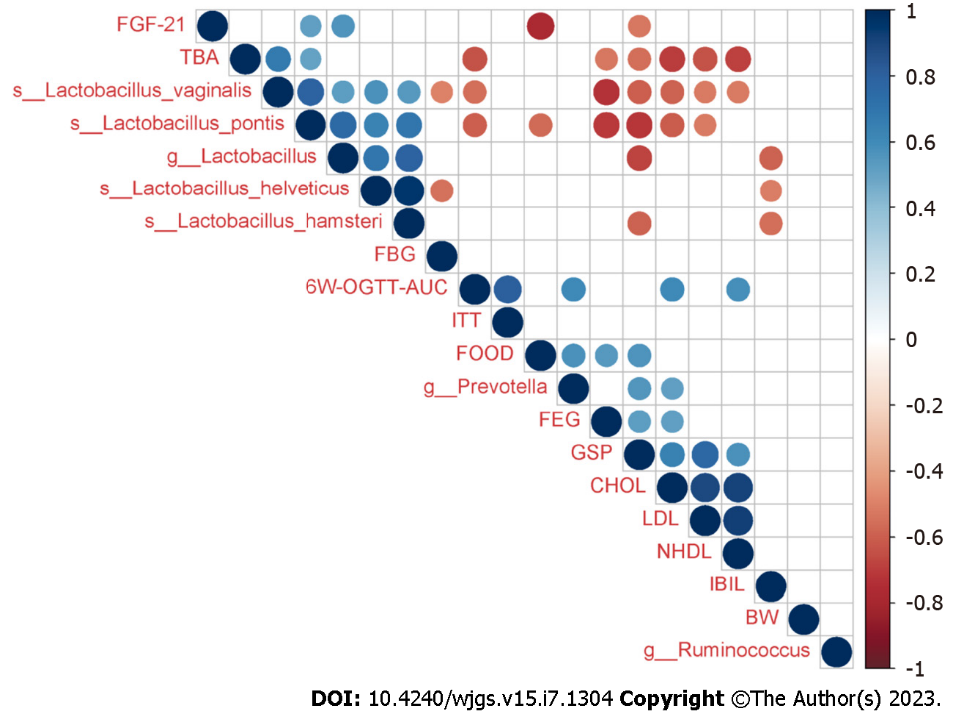 Figure 8 Correlation analysis of rats faecalis flora. Correlation analysis, correlations P < 0.05 are marked with circles, the colour and size of the circles indicate the magnitude of the correlation coefficient r. Blue represents positive correlations and red represents negative correlations. CHOL: Total cholesterol; DSIB: Distal small bowel bypass; ITT: Insulin tolerance test; IBIL: Indirect bilirubin; LDL: Low-density lipoprotein; NHDL: Nonhigh-density lipoprotein; OGTT: Oral glucose tolerance test; SG: Sleeve gastrectomy; TBA: Total bile acids.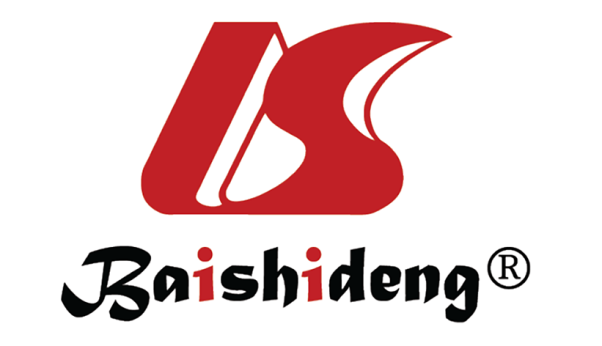 Published by Baishideng Publishing Group Inc7041 Koll Center Parkway, Suite 160, Pleasanton, CA 94566, USATelephone: +1-925-3991568E-mail: bpgoffice@wjgnet.comHelp Desk: https://www.f6publishing.com/helpdeskhttps://www.wjgnet.com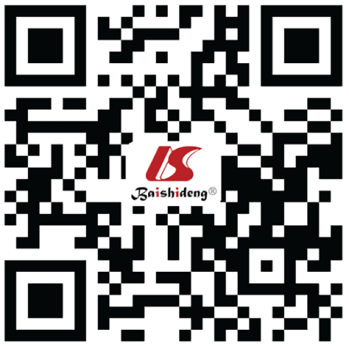 © 2023 Baishideng Publishing Group Inc. All rights reserved.